(LPD) 4K DLP Splicing display unit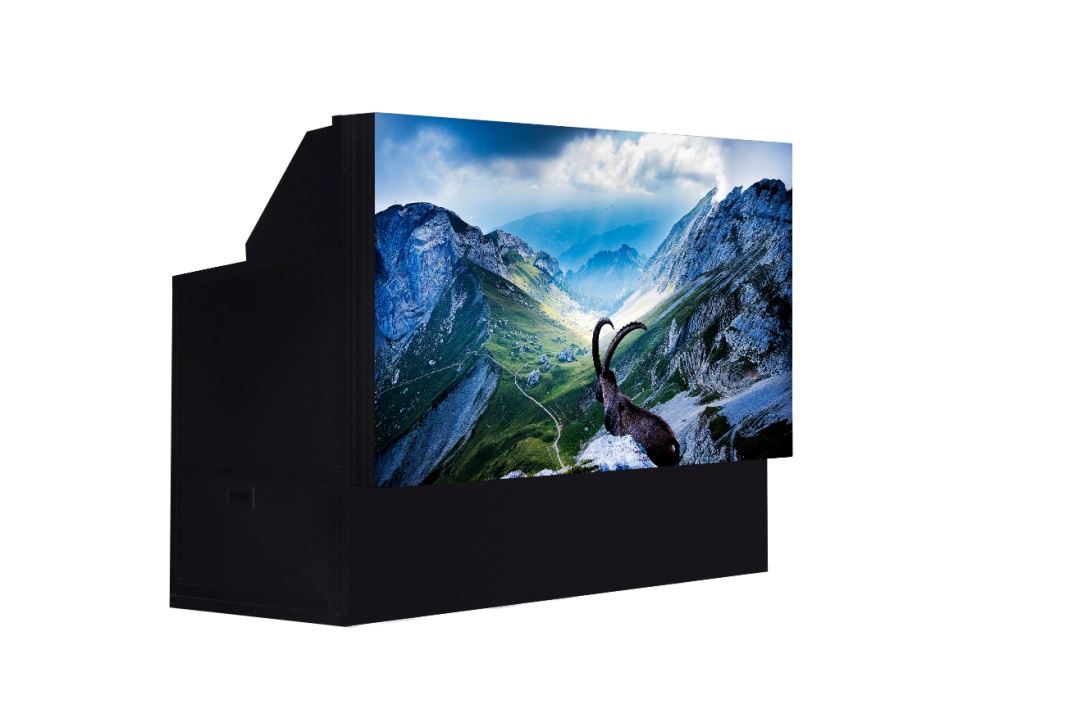 Feature：No flickering, stable performance, comfortable viewing● No flickering, stable performance, comfortable viewing； 
● 4K@120Hz 3D signal without flickering or shaking, healthy and          comfortable;； 
● The thickness of the entire unit is only 860mm and occupies a smaller area；
● Ultimate seam＜0.2mm，Picture uniformity exceeds 98%；The most comprehensive signal input and processing scheme● Support 2D/3D/4K signal access, master-slave desktop redundant backup, and board hot swapping； 
● Rich signal interfaces such as DVI/VGA, CVBS/YPbPr, HDMI1.4, 3G-SDI, DP, etc；Energy saving, green environmental protection, and long service life● Environmental friendly and energy-saving laser light source with a working life of 80000 hours (economic mode)； 
● CCC, CE, CB, RoHS standards, green, environmental friendly, and pollution-free；Realistic and Natural Colors● The laser light source projector complies with the Rec.709 international color gamut standard, allowing for realistic color reproduction and suitable for long-term viewing by the human eye； 
● The chromatic uniformity reaches 98%, the image is uniform and consistent, and the color presentation is more colorful and realistic；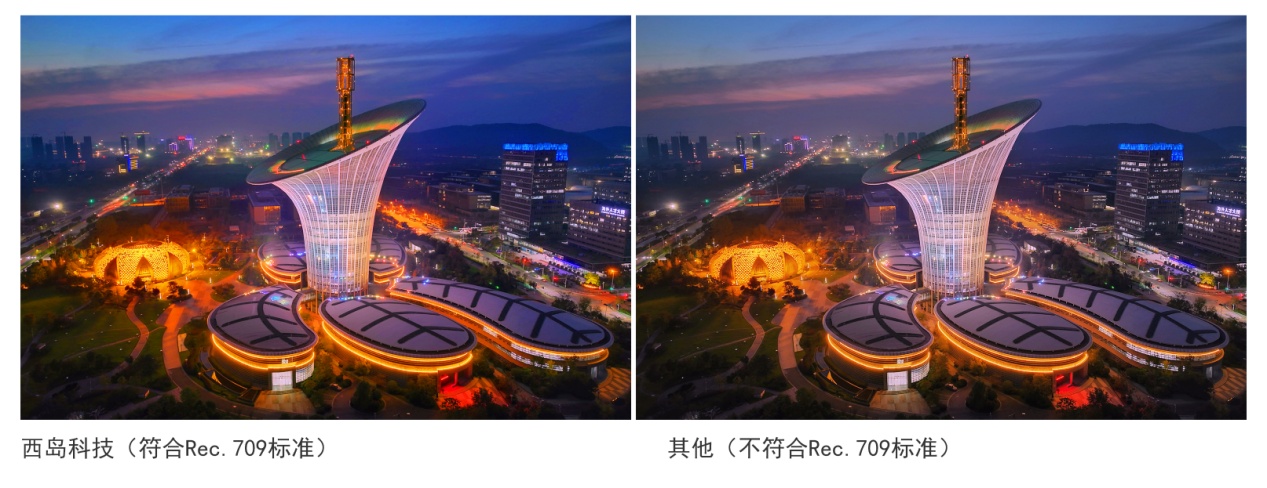 Intelligent maintenance free technology for color and brightness● The entire wall image is permanently balanced and consistent, without human intervention； 
● Intelligent self-diagnosis, automatic business instant recovery；High efficiency and low power consumptionThe luminous efficiency of the laser light source reaches 12Lm/W, and the entire machine reaches 10lm/W;;The power consumption of the laser light source with a brightness of 1000 lumens is only 100W；The color of the entire wall is realisticAccurate segmented RGB driving current adjustment technology ensures that the brightness and chromaticity of the entire wall are completely consistent under any grayscale in the white field。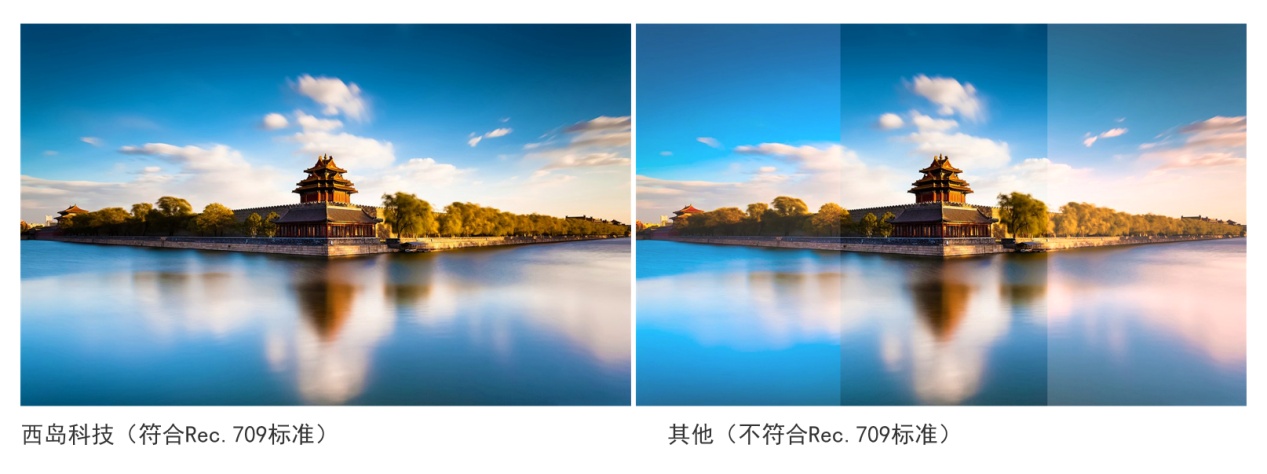 (LPD) 4K DLP Splicing large screen parameters(LPD) 4K DLP Splicing large screen projector core parameterParametersSplicing unitDisplay size60 inches, 70 inches, 80 inchesBuilt-in graphics processorZoom in and move the image horizontally and verticallyGapPhysical splicing≤0.2mm，Flatness of whole screen splicing≤0.2mmColor temperature3200K, 8000K, 91200K adjustable, RS232 mode adjustmentView angleHorizontal greater than 178 degrees, vertical greater than 178 degreesScreen gain≥2.4Screen typeGlass resin composite screen/resin curtain (optional)ControlRS232，RS422，RS485，Infrared remote controlPower supply100-240VAC 50/60Hz，1＋1 Hot backup redundant power supply optionalParameterParameter4K Laser projectorDisplay functionResolution ratio3840x2160Display functionBrightness2500ANSI Display functionContrast ratio2500:1Display functionUniformity≥98%Display functionColor grey scale level12bit/colorDisplay functionColor category16.7,24 bit True colorDisplay functionProjection size60”70”80”Light sourceTypeLaser light sourceLight sourceService life60000hour、80000hourLight sourcePower240W，100-240VAC 50/60HzSignalInput signalSupport AV, YPbPr, RGBHV, DVI , HDMI, VGA， DPSignalOutput signalDVI loop outWorking environmentTemperature-15℃-45℃Working environmentHumidity10%-90%，No condensationWorking environmentReliabilityCan work continuously 24 hours x 7 daysWorking environmentNoise standards≤22dB